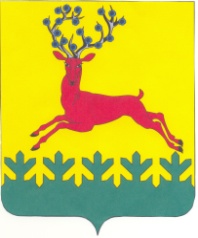 ОТДЕЛ ПО ВОПРОСАМ ОБРАЗОВАНИЯАДМИНИСТРАЦИИ АРДАТОВСКОГО МУНИЦИПАЛЬНОГО  РАЙОНАП  Р  И  К  А  З 01 ноября 2017 года                                                                                          №  355/1Об организации муниципального этапа всероссийской олимпиады школьников в Ардатовском муниципальном районе в 2017-2018 учебном годуВ целях реализации Целевой программы развития образования в Ардатовском районе  и в соответствии с Порядком проведения всероссийской олимпиады школьников, утвержденным приказом Министерства образования и науки Российской Федерации от 18.11.2013 № 1252, в  исполнении приказов министерства образования Нижегородской области от 09.06.2014 № 1379 «Об организации регионального этапа всероссийской олимпиады школьников в Нижегородской области», от 13.10.2017 № 2378 «Об утверждении сроков муниципального этапа всероссийской олимпиады школьников в Нижегородской области в 2017-2018 учебном году», приказываю: 1. Провести муниципальный этап всероссийской олимпиады школьников (далее - муниципальный этап) по общеобразовательным предметам в Ардатовском муниципальном районе в 2017-2018 учебном году в сроки, установленные приказом министерства образования Нижегородской области. (Приложение).	2. Утвердить оргкомитет  муниципального этапа (Приложение 2). 	3. Создать комиссию для тиражирования заданий с электронного носителя и дальнейшего пакетирования (Приложение 3).4. Создать комиссию по сканированию и размещению на сайте отдела по вопросам образования работ победителей, набравших более 50% от максимально возможных баллов (Приложение 4).	4. Утвердить прилагаемый состав жюри муниципального этапа по общеобразовательным предметам,   состав судейской команды муниципального этапа по физической культуре и по основам безопасности жизнедеятельности с возложением ответственности за жизнь и здоровье детей, сроки проверки (Приложение 4).	5. Ответственность за неразглашение информации по обеспечению олимпиадными заданиями участников муниципального этапа возложить на Ю.К.Панкратову, заведующего информационно-диагностическим кабинетом отдела по вопросам образования администрации Ардатовского муниципального района.6.  Руководителям общеобразовательных организаций рекомендовать:7.1. Довести информацию о сроках, начале, продолжительности и месте проведения муниципального этапа до учителей и обучающихся и их родителей (законных представителей).7.2. Обеспечить участие обучающихся 7-11 классов в муниципальном этапе согласно заявке, направленной в отдел по вопросам образования администрации Ардатовского муниципального района.7.3. Учесть участие педагогов в жюри при распределении стимулирующей части фонда оплаты труда образовательного учреждения (Основание: Приложение №3 п.3.3 пп.14 Постановления  от 04 июня 2014 года № 265 «О внесении изменений в постановление администрации Ардатовского муниципального района Нижегородской области от 07 марта .№72 «Об утверждении Положения об оплате труда работников  муниципальных бюджетных образовательных учреждений в Ардатовском муниципальном районе»).8. Директорам муниципальных бюджетных общеобразовательных учреждений  «Ардатовская средняя школа №1» С.В.Староверовой и «Ардатовская средняя школа №2 им. С.И.Образумова» Л.С.Лапиной, директорам муниципальных бюджетных образовательных учреждений дополнительного образования «Центр дополнительного образования детей» Н.Г.Лаунину и  «Детско-юношеская спортивная школа» А.Н.Макарову:8.1.Создать условия для проведения муниципального этапа и работы жюри. 8.2. Обеспечить при необходимости организационное сопровождение муниципального этапа.9. Итоги муниципального этапа рассмотреть на совещании руководителей общеобразовательных организаций.10.  Контроль за исполнением данного приказа возложить на Ю.К.Панкратову, заведующего информационно-диагностическим кабинетом отдела по вопросам образования.Начальник отдела по вопросам образования                                                   Г.В.БутоваПриложение № 1 к приказу отдела по вопросам образования администрации Ардатовского муниципального районаот 01.11.2017 г. № 355/1Сроки, место, время проведения муниципального этапа всероссийской олимпиады школьников по общеобразовательным предметам   в 2017-2018 учебном году Приложение № 2 к приказу отдела по вопросам образования администрации Ардатовского муниципального районаот 01.11.2017 г. № 355/1Состав оргкомитета муниципального этапа1. Бутова Г.В., начальник отдела по вопросам образования администрации Ардатовского муниципального района (далее - отдела по вопросам образования), председатель;2. Сучкова Л.Г., заместитель начальника отдела по вопросам образования, заместитель председателя;3. Панкратова Ю.К., заведующая информационно-диагностическим кабинетом отдела по вопросам образования (далее – ИДК отдела по вопросам образования), ответственный секретарь;4. Баранцева С.В., ведущий специалист отдела по вопросам образования;5. Живова Л.В., главный специалист отдела по вопросам образования;6. Здобникова И.В., главный специалист отдела по вопросам образования;7. Кашапова Е.В., методист ИДК отдела по вопросам образования;8. Макарова Ю.В., методист ИДК отдела по вопросам образования;9. Майорова С.В., главный специалист отдела по вопросам образования;10. Молодцова М.Н., методист ИДК отдела по вопросам образования;11. Носова Т.Н., главный специалист отдела по вопросам образования;12. Панкратова А.В., юрисконсульт отдела по вопросам образования;13. Рожнова Т.Г., методист ИДК отдела по вопросам образования.Приложение № 3 к приказу отдела по вопросам образования администрации Ардатовского муниципального районаот 01.11.2017 г. № 355/1Состав комиссии для  тиражирования заданий с электронного носителя и дальнейшего пакетирования 1. Сучкова Л.Г., заместитель начальника отдела по вопросам образования, председатель;2. Макарова Ю.В., методист ИДК отдела по вопросам образования;3. Панкратова Ю.К., заведующая ИДК отдела по вопросам образования.Приложение № 4 к приказу отдела по вопросам образования администрации Ардатовского муниципального районаот 01.11.2017 г. № 355/1Состав комиссии по сканированию и размещению на сайте отдела по вопросам образования работ, набравших более 50% от максимального количества баллов.1. Сучкова Л.Г., заместитель начальника отдела по вопросам образования, председатель;2. Кашапова Е.В., методист ИДК отдела по вопросам образования;3. Панкратова А.В., юрисконсульт отдела по вопросам образования;4. Панкратова Ю.К., заведующая ИДК отдела по вопросам образования.Приложение № 4 к приказу отдела по вопросам образования администрации Ардатовского муниципального районаот 01.11.2017 г. № 355/1Состав жюри муниципального этапа по общеобразовательным предметам,   состав судейской команды муниципального этапа по физической культуре и по основам безопасности жизнедеятельностии сроки проверкиСостав судейской команды по физической культуреБалакин С.Н., тренер-преподаватель МБОУ ДО «Детско-юношеская спортивная школа»Богаткин М.Н., учитель МБОУ Саконской СШ Волонкин И.С., тренер-преподаватель МБОУ ДО «Детско-юношеская спортивная школа»Иваненкова И.П., заместитель директора по методической работе МБОУ ДО «Детско-юношеская спортивная школа»Макаров А.Н., директор МБОУ ДО «Детско-юношеская спортивная школа»Маслова Т.П., заместитель директора по учебно-спортивной работе МБОУ ДО «Детско-юношеская спортивная школа»Сапожников Г.И., учитель МБОУ АСШ №2 Родьков Н.М., учитель МБОУ Хрипуновской СШ9.Яшина К.О., учитель МБОУ МСШ №1 Состав судейской команды по основам безопасности жизнедеятельностиПригульнов М.В., учитель МБОУ Хрипуновской СШ, председатель Балакин С.Н., тренер-преподаватель МБОУ ДО «Детско-юношеская спортивная школа»Волонкин И.С., тренер-преподаватель МБОУ ДО «Детско-юношеская спортивная школа».Макаров А.Н., директор МБОУ ДО «Детско-юношеская спортивная школа».Маслова Т.П., заместитель директора по учебно-спортивной работе МБОУ ДО «Детско-юношеская спортивная школа».Новожилов С.А.,  преподаватель-организатор ОБЖ МБОУ АСШ №2Тараканова А.А., медицинская сестра МБОУ ДО «Детско-юношеская спортивная школа»Ялышев Д.А., преподаватель-организатор ОБЖ МБОУ АСШ №1Рассылка:1.  Образовательные учреждения   -  15 экз.2. Специалисты – 3 экз.3. Информационно-диагностический кабинет – 1 экз. Лист согласования  приказа отдела по вопросам образованияадминистрации Ардатовского муниципального районаОб организации муниципального этапа всероссийской олимпиады школьников в Ардатовском муниципальном районе в 2017-2018 учебном годуПредметСроки проведения МЭ ВОШ НАЧАЛО 9.00Место Физика8 ноября 2017 годаЦДОДПраво9 ноября 2017 годаЦДОДЛитература10 ноября 2017 годаЦДОДАнглийский язык13 ноября 2017 годаЦДОДБиология14 ноября 2017 годаЦДОДОбществознание15 ноября 2017 годаЦДОДМатематика16 ноября 2017 годаЦДОДРусский язык17 ноября 2017 годаЦДОДГеография20 ноября 2017 годаЦДОДХимия21 ноября 2017 годаЦДОДИстория22 ноября 2017 годаЦДОДАстрономия23 ноября 2017 годаЦДОДТехнология24ноября 2017 годаАСШ №1Физическая культура27 ноября 2017 годаФОК(по согласованию)Экономика28 ноября 2017 годаЦДОДЭкология 29 ноября 2017 годаЦДОДИнформатика30 ноября 2017 годаАСШ №2Основы безопасности жизнедеятельности4 декабря 2017 годаДЮСШНемецкий язык7 декабря 2017 годаЦДОДМировая художественная культура11 декабря 2017 годаЦДОДПредметЧлены жюриСроки проверки МЭ ВОШ Через один час после окончания МЭФизикаПохмельнова Л.Е., учитель МБОУ АСШ №2, председательБакунов М.И., заведующий кафедрой общей физики ННГУ им Н.И.Лобачевского, сопредседательБутова Г.В., начальник отдела по вопросам образования Королёва А.В., учитель МБОУ АСШ №18 ноября 2017 годаПравоКирпичева Н.Н., учитель МБОУ АСШ №2, председательСэруа В.С., заместитель декана юридического факультета, доцент кафедры теории истории государства и права ННГУ им Н.И.Лобачевского, сопредседательГанина Е.Г., учитель МБОУ АСШ №2Живова Л.В., главный специалист отдела по вопросам образования 9 ноября 2017 годаЛитератураПанкратова Ю.К., заведующая ИДК отдела по вопросам образования, председательЮхнова И.С., профессор кафедры русской литературы Института филологии и журналистики ННГУ им Н.И.Лобачевского, сопредседательКурносова А.Ю., учитель МБОУ АСШ №2Ялышева Г.Е., учитель МБОУ АСШ №110 ноября 2017 годаАнглийский язык1.Лапина Л.С., директор МБОУ АСШ №2, председатель 2.Дмитриева М.И., доцент кафедры английского языка НГЛУ им.Н.А.Добролюбова, сопредседатель2. Полыгалина О.И., учитель МБОУ АСШ №1 3. Майорова С.В., главный специалист отдела по вопросам образования 13 ноября 2017 годаБиологияСтароверова С.В., директор МБОУ АСШ №1, председатель.Дятлова К.Д., профессор Центра исследования науки и развития аспирантского образования Института аспирантуры и докторантуры ННГУ им Н.И.Лобачевского, сопредседательБаранцева С.В., ведущий специалист отдела по вопросам образования Полушкина В.А., учитель МБОУ АСШ №1Фадеева М.М., учитель МБОУ АСШ №214 ноября 2017 годаОбществознание1.Кирпичева Н.Н., учитель МБОУ АСШ №2, председатель2.Кузнецова С.Н., заместитель декана юридического факультета, доцент кафедры европейского и международного права ННГУ им Н.И.Лобачевского, сопредседатель3. Белим Г.А., учитель МБОУ АСШ №24.Живова Л.В., главный специалист отдела по вопросам образования 5.Новикова А.В., учитель МБОУ Саконской СШ15 ноября 2017 годаМатематикаБуркацкая Е.В., учитель МБОУ АСШ №1, председательМалкин М.И., доцент кафедры дифференциальных уравнений, математического  и численного анализа Института ИТММ ННГУ им Н.И.Лобачевского, сопредседательБутова Г.В., начальник отдела по вопросам образования Пулькина Е.Н., учитель МБОУ АСШ №216 ноября 2017 годаРусский язык1.Хабарова М.Н., учитель МБОУ АСШ №1, председатель2.Маринова Е.В., профессор кафедры современного русского языка и общего языкознания Института филологии и журналистики ННГУ им Н.И.Лобачевского, сопредседатель3. Панкратова Ю.К., заведующая ИДК отдела по вопросам образования  4. Тропынина Т.А., учитель МБОУ Хрипуновской СШ17 ноября 2017 годаГеографияГрязнова Н.П., учитель МБОУ АСШ №2, председатель Пияшова С.Н., доцент кафедры географии, географического и геоэкологического образования НГПУ им К.Минина, сопредседательМолодцова М.Н., методист ИДК отдела по вопросам образования Сидорова Т.Н., учитель МБОУ АСШ №120 ноября 2017 годаХимияСтепшина М.А., учитель МБОУ АСШ №1, председатель Сибиркин А.А., доцент кафедры неорганической химии ННГУ им Н.И.Лобачевского, сопредседательНоскова Л.Д., учитель МБОУ АСШ №2 Носова Т.Н., главный специалист отдела по вопросам образования 21 ноября 2017 годаИстория1.Кирпичева Н.Н., учитель МБОУ АСШ №2, председатель2.Марков К.В., доцент кафедры истории Древнего мира и классических языков ИМОМИ ННГУ им Н.И.Лобачевского, сопредседатель3. Ерин Д.В., учитель МБОУ Котовской ОШ4.Живова Л.В., главный специалист отдела по вопросам образования 5.Королева О.А., учитель МБОУ АСШ №122 ноября 2017 годаАстрономия1.Похмельнова Л.Е., учитель МБОУ АСШ №2, председатель. 2. Пономарев С.М., доцент кафедры кристаллографии и экспериментальной физики ННГУ им Н.И.Лобачевского, сопредседатель3.Бутова Г.В., начальник отдела по вопросам образования 4.Королёва А.В., учитель МБОУ АСШ №123 ноября 2017 годаТехнологияКрасильникова С.Ф., учитель МБОУ Личадеевской СШ, председательКрючков С.Н., учитель МБОУ МСШ №1, председательГруздева М.Л., заведующий кафедрой технологий сервиса и технологического образования НГПУ им К.Минина,  сопредседательЛапин П.В., учитель МБОУ АСШ №2Крюкова Е.Ф, заместитель директора по учебной работе МБОУ Личадеевской СШ Здобникова И.В., главный специалист отдела по вопросам образования 24ноября 2017 годаФизическая культураБалакин С.Н., тренер-преподаватель МБОУ ДО «Детско-юношеская спортивная школа», председатель, Воронин Д.И., декан факультета физической культуры и спорта НГПУ им.К.Минина, сопредседательБорисов С.А.,  учитель МБОУ АСШ №1Живова Л.В., главный специалист отдела по вопросам образования 27 ноября 2017 годаЭкономикаМусаткина Л.В., заместитель директора по учебной работе МБОУ АСШ №2, председательЛогинова Т.П., доцент кафедры экономической теории и методологии ИЭП ННГУ им Н.И.Лобачевского, сопредседательГришаева И.В., учитель МБОУ АСШ №1Сучкова Л.Г., заместитель начальника отдела по вопросам образования28 ноября 2017 годаЭкология Грязнова Н.П., учитель МБОУ АСШ №2, председатель Староверова С.В., директор МБОУ АСШ №1, председательМакеев И.С., доцент кафедры экологии Института биологии и биомедицины ННГУ им Н.И.Лобачевского, сопредседательБаранцева С.В., ведущий специалист отдела по вопросам образования 29 ноября 2017 годаИнформатикаГайдыш Л.В., учитель МБОУ АСШ №2, председательБорисов Н.А., доцент кафедры Программной инженерии Института ИТММ ННГУ им Н.И.Лобачевского, сопредседательБаранцева С.В., ведущий специалист отдела по вопросам образования Силаева Е.В., учитель МБОУ АСШ №130 ноября 2017 годаОсновы безопасности жизнедеятельностиПригульнов М.В., учитель МБОУ Хрипуновской СШ, председательКартавых М.А., заведующий кафедрой физиологии и безопасности жизнедеятельности человека НГПУ им.К.Минина,  сопредседательЖивова Л.В., главный специалист отдела по вопросам образования Новожилов С.А.,  преподаватель-организатор ОБЖ МБОУ АСШ №24 декабря 2017 годаНемецкий языкМайорова С.В., главный специалист отдела по вопросам образования, председатель2.Саможенов С.Н., декан факультета романо-германских языков НГЛУ им.Н.А.Добролюбова, сопредседатель3.Голышкова Т.А., учитель Кругловской ОШ – филиала МБОУ Стексовской СШ 4.Гусева А.М., учитель МБОУ Стексовской СШ7 декабря 2017 годаМировая художественная культураДажинова В.Ю., учитель МБОУ МСШ №2, председатель.Ганина Е.Г., учитель МБОУ АСШ №2Панкратова Ю.К., заведующая ИДК отдела по вопросам образования 11 декабря 2017 годаПРОЕКТ ПРИКАЗА ВНЕСЕН:  Начальник отдела по вопросам образования Г.В.Бутова____________              __________(подпись)                          (дата)ПРОЕКТ ПРИКАЗА СОГЛАСОВАН:Начальник отдела по вопросам образования Г.В.Бутова_______________      _____________(подпись)                          (дата)ПРОЕКТ ПРИКАЗА ПРЕДСТАВЛЕН:Заведующий информационно-диагностическим кабинетом Ю.К.Панкратова ___________                ___________(подпись)                             (дата)ИСПОЛНИТЕЛЬ:     Заведующий информационно-диагностическим кабинетом Ю.К.Панкратова___________                   ___________(подпись)                             (дата)